Temps aproximat anada amb vehicle: 30 minutsTemps aproximat anada caminada: 3 horesTemps aproximat tornada caminada: 1,5 horesDesnivell: Sortida a 1.275. Estany Negre 2.000Indicacions: Ben indicatDificultat: Cap excepte superar el fort desnivellObservacions: Bona part del recorregut discorre pel Parc Natural de l’Alt Pirineu. Per aquest motiu caldrà accentuar el criteri de respecta per la natura que, per altra banda, sempre cal tenir.Des de la Borda de Pina s’agafa el vehicle i baixem cap al pont de la Noguera Pallaresa. El travessem i enfilem una petita pujada per arribar a la carretera. L’agafem en direcció Alós d’Isil (cap a l’esquerra). Passem aquest poble i continuem cap a Isil i Boren. Just en arribar a aquest darrer poble veurem un pont i l’embassament de Boren. Creuem el pont i pugem en direcció a Sorpe. A poc mes d’un km del pont passarem pel costat d’aquest poble que ens quedarà a la dretaContinuem fins enllaçar amb la carretera C-28 que va de Sort a la Val d’Aran. L’agafem cap a la dreta, en direcció al Port de la Bonaigua i la Val d’Aran. A uns 4 km trobarem un desviament a l’esquerra que diu Bosc del Gerdar. Cal agafar-lo. Ens portarà a un refugi, Refugi del Gerdar, i a un ampli aparcament.Deixem el vehicle en aquest punt i iniciem la caminada en direcció al Barranc de Cabanes. El Gerdar es el bosc d’avets mes gran de la península ibèrica. La tranquil·litat, frondositat i frescor d’aquest bosc no deixaran d’impactar-vos. Es troba entre el Parc Nacional d’Aigües Tortes i Estany de Sant Maurici i el Parc Natural de l’Alt Pirineu. No està integrat en cap dels dos malgrat que sembla que hi ha el propòsit que formi part del primer.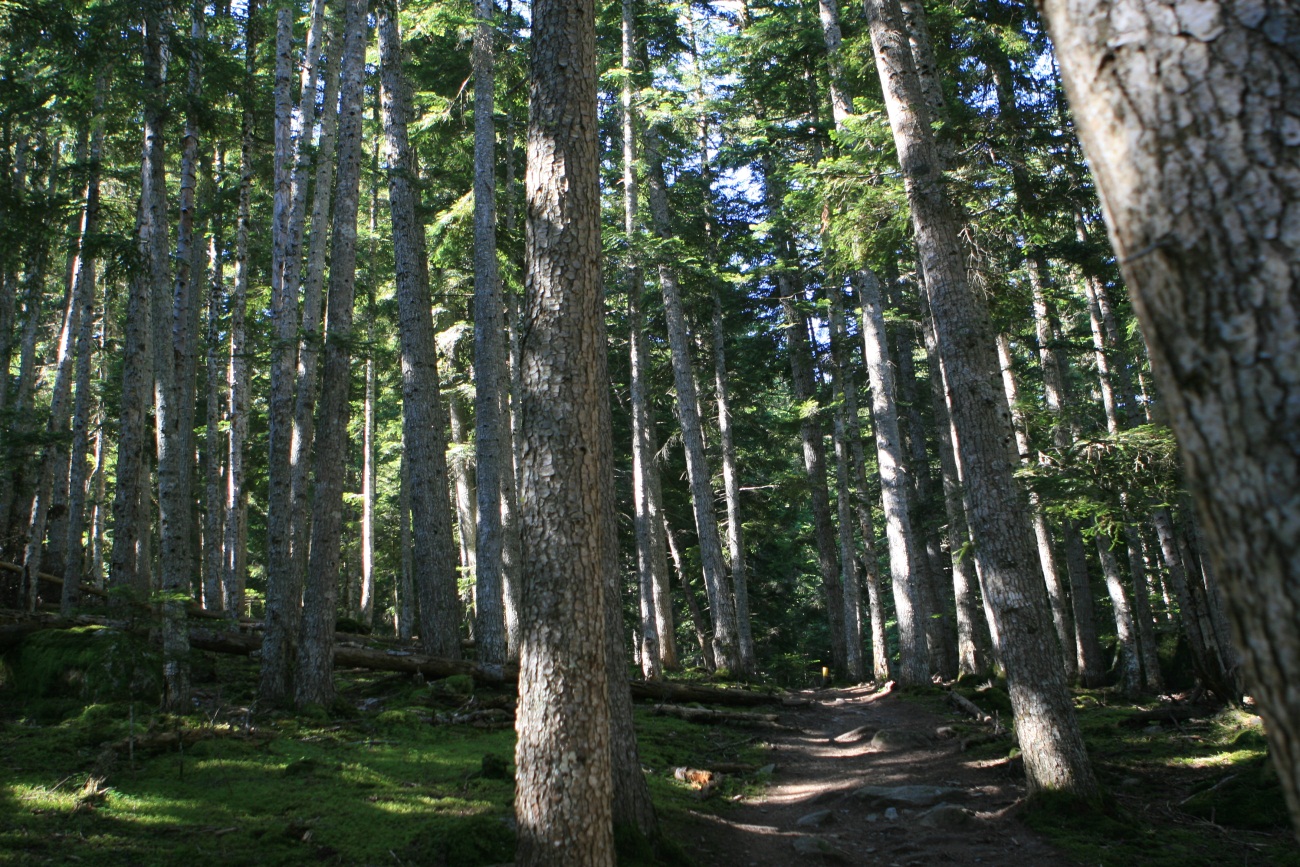 Bosc del GerdarA uns 10 minuts de començar l’excursió trobarem un pont que creua aquest barranc. 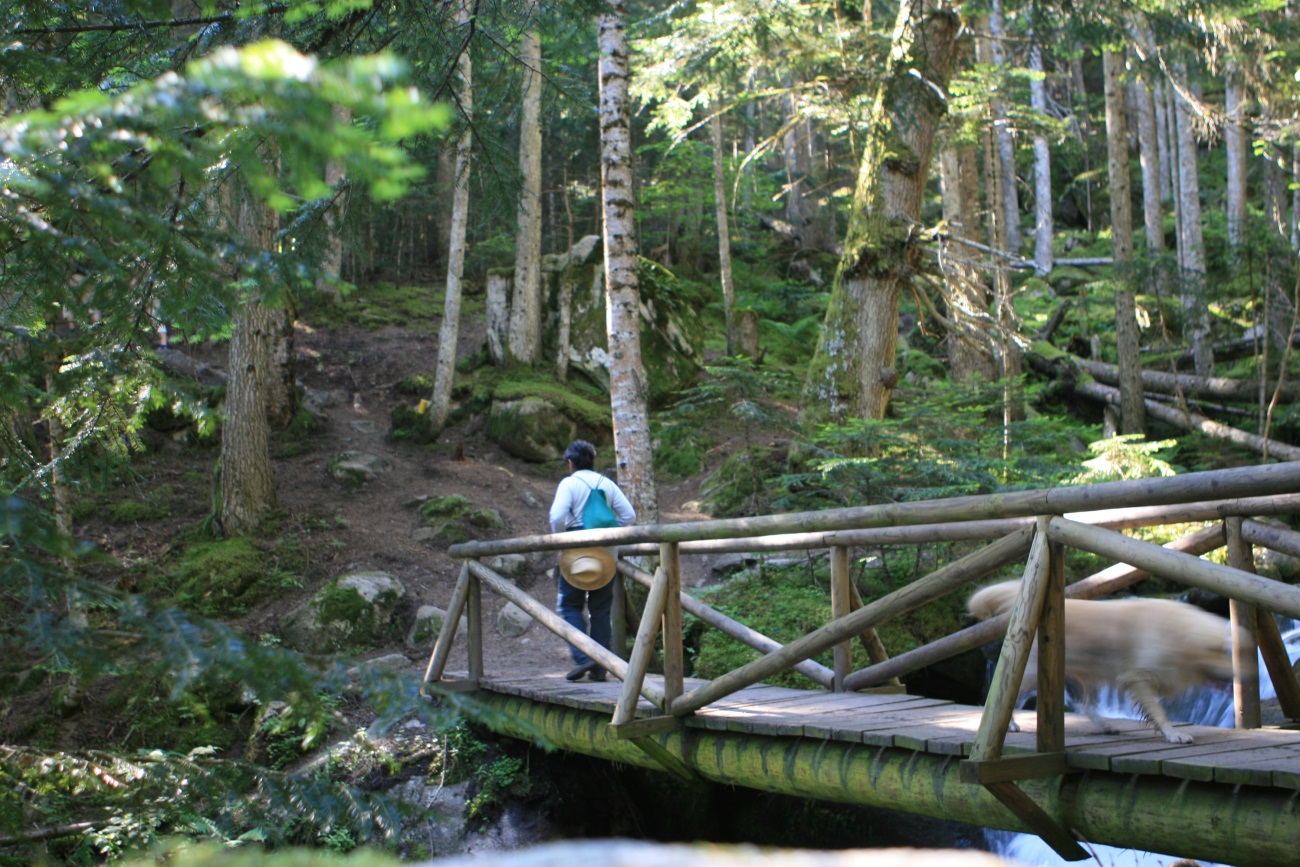 Pont de CabanesEl passem. El camí, perfectament marcat i senyalitzat, va pujant lentament però persistentment.A uns 30 o 40 minuts de començar trobarem una cruïlla que permet anar a Son, per una banda, i a l’Estany Negre, per l’altre. Agafem aquest darrer i per aquest motiu tombem cap a la dreta.Després d’uns 30 minuts mes començarem a abandonar el bosc. Les clarianes són cada cop mes evidents. Una vegada superat el bosc el camí s’enfila mes pronunciadament.Al cap d’unes dues hores arribarem a l’Estany Negre després de superar un primer estany igualment petit.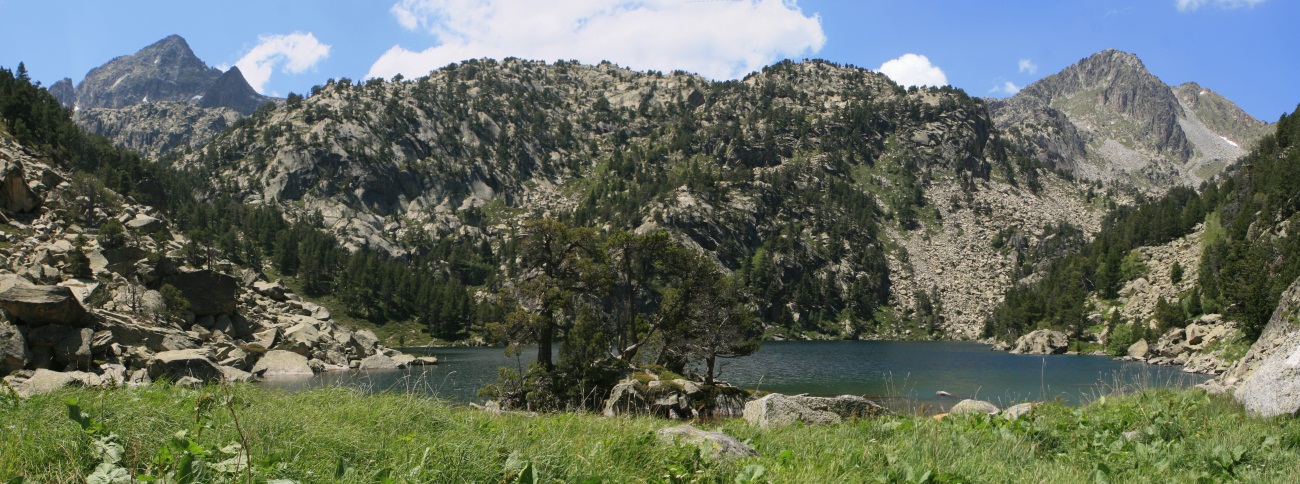 Estany NegreAquest estany te una curiosa illa al centra que no es difícil d’arribar-hi amb la condició de mullar-nos una mica els peus.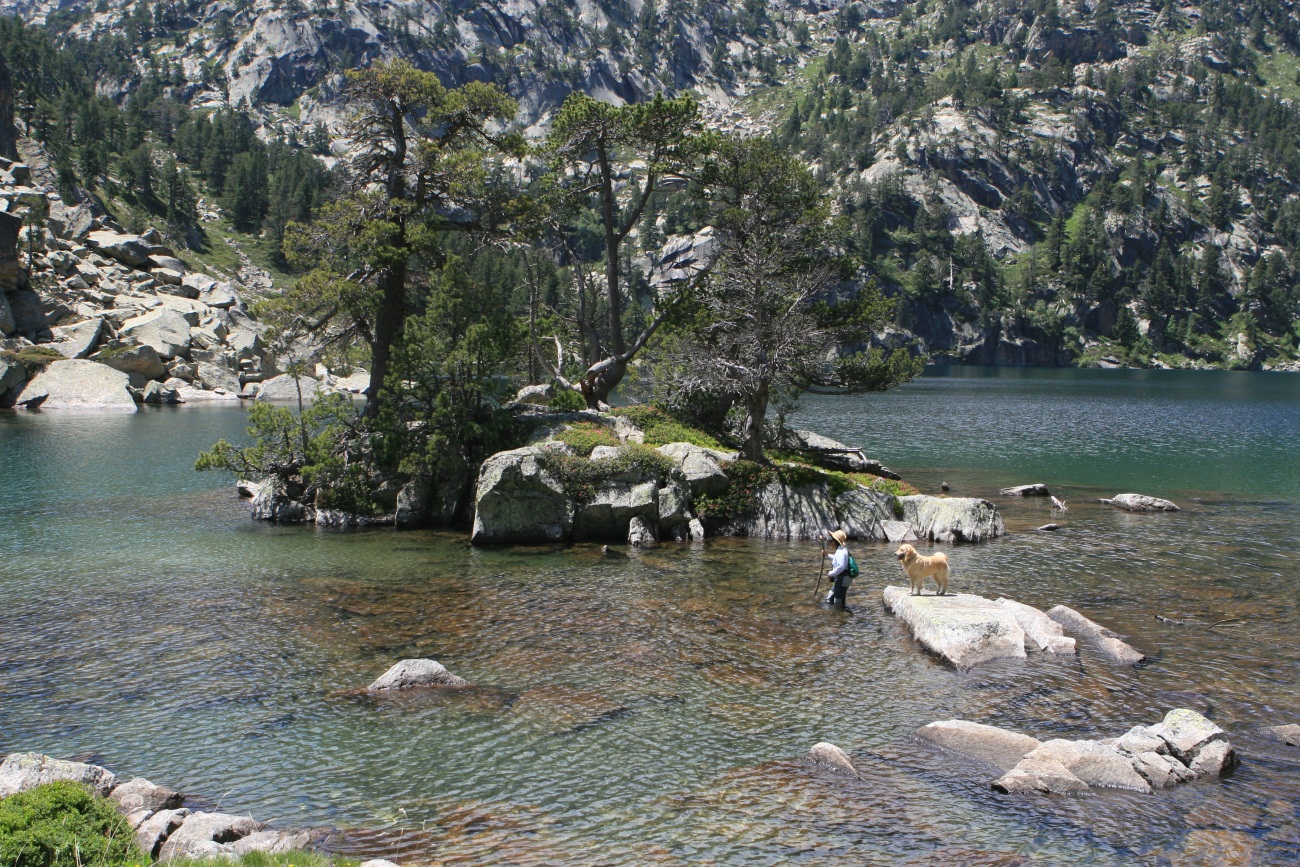 Illeta central a l’estany NegreCamí de tornada podrem gaudir d’unes bones vistes orientades cap al nord-est. Precisament cap a la zona de la Vall d’Isil encara que aquesta gairebé no es veu ja que queda amagada per la Serra de Cuenca i Airoto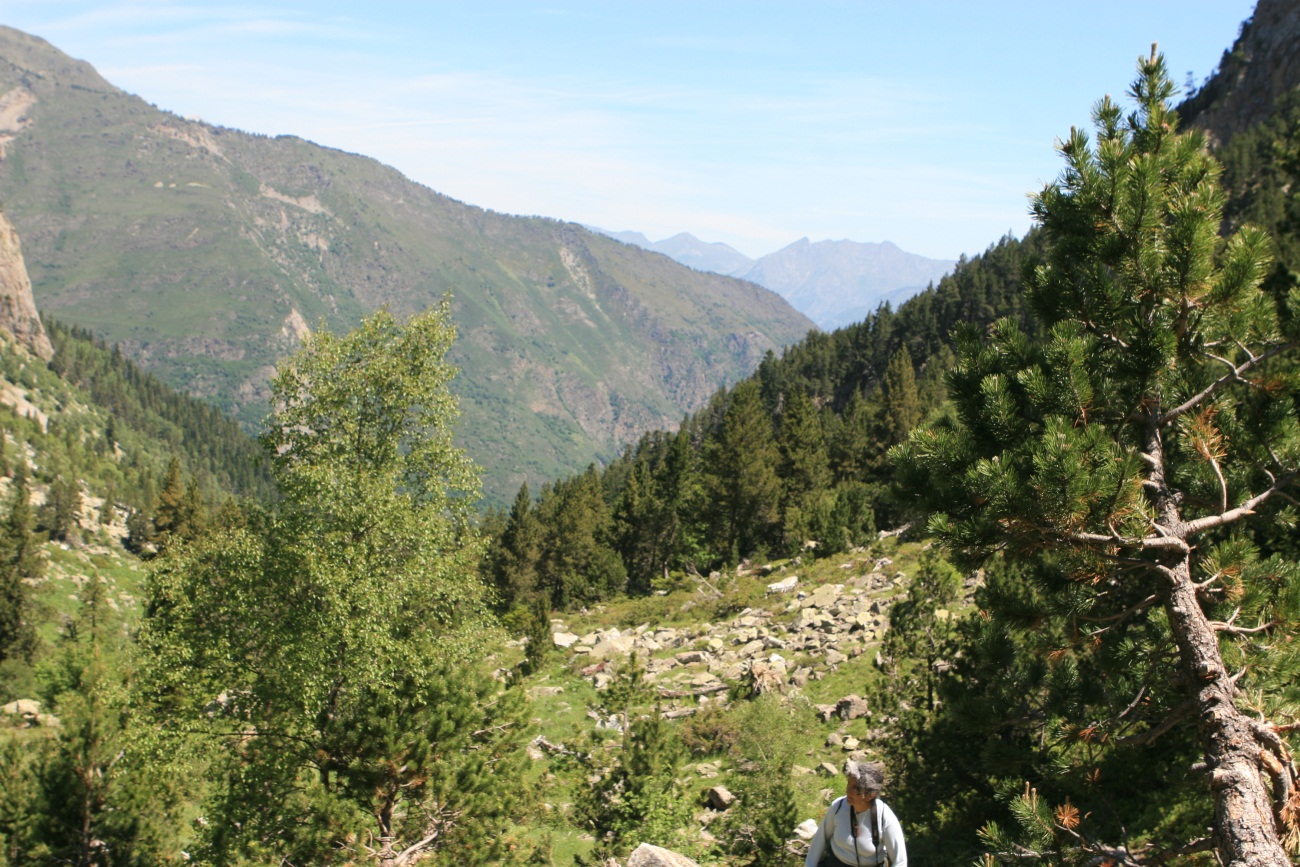 Al fons la serra que limita amb França 